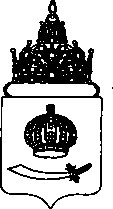 ПРАВИТЕЛЬСТВО АСТРАХАНСКОЙ ОБЛАСТИПОСТАНОВЛЕНИЕ	24.12.2019	546-п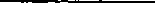 О межведомственной программе «Профилактика ВИЧ-инфекциив ключевых группах населения в Астраханской области»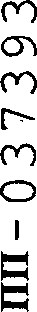 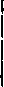 В соответствии с распоряжением Правительства Российской Федерации от 20.04.2017 N2 754-р «Об утверждении плана мероприятий по реализации Государственной стратегии противодействия распространению ВИЧ-инфекции в Российской Федерации на период до 2020 года и дальнейшую перспективу, утвержденной распоряжением Правительства Российской Федерации от 20.10.2016 N2 2203-р»Правительство Астраханской области ПОСТАНОВЛЯЕТ:Утвердить прилагаемую межведомственную программу «Профилактика ВИЧ - инфекции в ключевых группах населения в Астраханской области».Постановление вступает в силу со дня его официального опубликования.Губернатор Астраханской области	И.Ю. Бабушкин 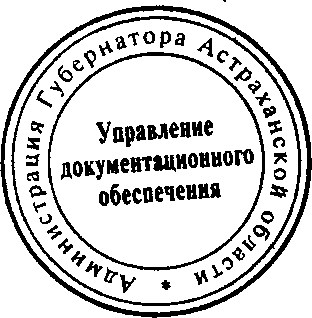 УТВЕРЖДЕНА постановлением Правительства Астраханской области от 24.12.2019 № 546-пМежведомственная программа«Профилактика ВИЧ-инфекции в ключевых группах населения в Астраханской области»ПАСПОРТНаименованиеСроки реализации межведомственной программыРазработчик межведомственной программыУчастники межведомственной программыЦель межведомственной программы и ее значения по годам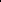 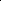 межведомственная программа «Профилактика ВИЧ - инфекции в ключевых группах населения в Астраханской области» (далее межведомственная программа)2019 — 2021 годыминистерство здравоохранения Астраханской областиминистерство образования и науки Астраханской области; агентство по делам молодежи Астраханской области;Управление Федеральной службы исполнения наказаний по Астраханской области; министерство промышленности, транспорта и природных ресурсов Астраханской областиЗамедление темпов распространения (или стабилизация эпидемиологической ситуации в регионе) ВИЧ/СПИДа и социально значимых заболеваний (туберкулёз, инфекции, передающиеся половым путем (далее — ИППП), гепатиты, наркомания) в Астраханской области, а также увеличение качества и продолжительности жизни, снижение инвалидизации у ВИЧ-позитивных пациентов.Показатель заболеваемости ВИЧ-инфекцией на территориях повышенного риска заражения ВИЧ-инфекцией:в 2019 году — 21,0 на 100 тыс. населения; в 2020 году — 20,0 на 100 тыс. населения; в 2021 году — 20,0 на 100 тыс. населения. Показатель распространенности ВИЧ-инфекции на территориях повышенного риска заражения ВИЧ-инфекцией:в 2019 гощу — 170,0 на 100 тыс. населения; в 2020 году 180,0 на 100 тыс. населения; в 2021 году — 190,0 на 100 тыс. населения. Показатель заболеваемости ВИЧ-инфекцией среди представителей ключевых групп населения:в 2019 году — 15,0 на 100 тыс. населения; в 2020 году — 16,0 на 100 тыс. населения; в 2021 году — 16,0 на 100 тыс. населения. Показатель распространенности ВИЧ-инфекции среди представителей ключевых групп населения:в 2019 году — 120,0 на 100 тыс. населения; в 2020 году — 130,0 на 100 тыс. населения; в 2021 году — 140,0 на 100 тыс. населениявопросам ВИТА-инфекции.2. Совершенствование эпидемиологического надзора за распространением ВИЧинфекции и контроля за проведением профилактических мероприятий.З . Внедрение эффективных программ профилактики ВИЧ-инфекции, направленных на работу в ключевых группах населения, с привлечением к реализации этих программ социально ориентированных некоммерческих организаций.Увеличение охвата обследования насе-Зления Астраханской области на ВИЧ-инфекцию, в том числе среди ключевых групп населения.Обеспечение качественной и эффективной диагностики и мониторинга лечения ВИЧ - инфекции.Обеспечение ВИЧ-инфицированных антиретровирусными лекарственными препаратами.Совершенствование системы взаимодействия заинтересованных служб и ведомствФинансовое обеспечение реализации - Всего на межведомственную программу межведомственной программы предусмотрено 8655732,0 руб., в том числе средства федерального бюджета — 7097700,0 руб., средства бюджета Астраханской области — 1558032,0 руб., в том числе:2019 год — 2885244,0 руб., из них за счет средств федерального бюджета 2365900,0 руб, бюджета Астраханской области — 519344,0 руб;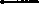 2020 год — 2885244,0 руб., из них за счет средств федерального бюджета 2365900,0 руб., бюджета Астраханской области — 519344,0 руб;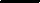 2021 год— 2885244,0 руб., из них за счет средств федерального бюджета 2365900,0 руб., бюджета Астраханской области — 519344,0 руб.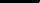 1. Общие положения, основания для разработки межведомственной программыМежведомственная программа разработана в соответствии с положениями Государственной стратегии противодействия распространению ВИЧ-инфекции в Российской Федерации на период до 2020 года и дальнейшую перспективу, утвержденной распоряжением Правительства Российской Федерации от 20.10.2016 .N2 2203-р (далее — Государственная стратегия).Межведомственная программа определяет цель, задачи и основные мероприятия по предупреждению распространения ВИЧ-инфекции в Астраханской области. Межведомственная программа является основой для организации деятель-ности и взаимодействия исполнительных органов государственной власти Астраханской области, муниципальных образований Астраханской области (далее органы местного самоуправления), социально ориентированных некоммерческих организаций (далее — СОНКО), а также добровольцев по противодействию распространения ВИЧ-инфекции.2. Общая характеристика сферы реализации межведомственной программыВ Государственной стратегии отмечено, что ухудшение эпидемиологической ситуации в Российской Федерации происходит за счет роста числа новых случаев ВИЧ-инфекции, распространения ВИЧ-инфекции за пределы ключевых групп населения (группы населения повышенного риска, уязвимые и особо уязвимые группы населения), а также высокого риска развития осложнений и смерти от заболеваний, ассоциированных с ВИЧ-инфекцией (туберкулез, гепатиты В и С), и синдрома приобретенного иммунодефицита человека (далее — СПИД.).Интенсивность развития эпидемического процесса в Астраханской области неуклонно нарастает, но Астраханская область остается территорией с низким уровнем распространенности ВИЧ-инфекции.Ухудшение эпидемиологической ситуации происходит за счет повышения темпов прироста новых случаев заражения, в основном среди потребителей синтетических наркотиков, увеличения общего числа ВИЧ-инфицированных и продолжения выхода эпидемии из уязвимых групп населения Анализ эпидемиологической обстановки в 2018 году показал увеличение уровня заболеваемости ВИЧ-инфекцией с 22,5 случая на 100 тыс. населения в 2017 год' до 25,0 случая на 100 тыс. населения. С начала 2019 года ремстрируется положительная тенденция снижения указанного показателя, и к конџу года планируется достижение уровня 21 случая на 100 тыс. населения.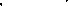 Случаи ВИЧ-инфекции зарегистрированы на всей территории Астраханской области. Среднеобластной показатель пораженности в 2018 году составил 144,6 случая на 100 тыс. населения. Превышение данного показателя отмечено в трех районах г. Астрахани: Трусовском, Кировском, Ленинском, а также в трех районах Астраханской области: Ахтубинском, Камызякском и Наримановском.В период с 01.01.87 по 31.12.2018 зарегистрировано 1710 случаев ВИЧ-инфекции среди местных жителей, из которых 71 ,4% — городские жители. Также на территорию Астраханской области прибыло 94 местных жителя с ранее установленным диагнозом на других территориях.За 2018 год было выявлено 254 новых случая ВИЧ-инфекции у местных жителей (в 2017 году — 228), среди которых превалирует заболеваемость в возрастной группе 25 — 39 лет. Всего на эту возрастную группу приходится 53,2% от общего числа ВИЧ-инфицированных местных жителей. Наибольшее распространение вирус иммунодефицита человека получил среди мужчин и женщин 30 39 лет, показатель от общего числа населения в данной возрастной группе составил 71,4 случая на 100 тыс. населения.В результате эпидемиологического анализа установлено, что наиболее значимым остается половой путь заражения (51,9% от числа лиц с установленным фактором риска заражения). В связи с многочисленностью половых партнеров в наибольшей степени подвержены риску инфицирования ВИЧ-инфекцией при сексуальных контактах сексуальные работники(-•цы) (далее — СР) и мужчины, практикующие секс с мужчинами (далее — МСМ).Доля зараженных лиц при совместном употреблении инъекционных наркотиков нестерильным инструментарием составила 34,6%.Следует отметить, что с 2006 года ежегодно регистрируются ВИЧ-позитивные, заражение которых произошло при незащищенных гомосексуальных контактах. В 2018 году доля лиц с установленным фактором риска заражения составила 4,7%.В период с 01.01.87 по 31.12.2018 в Астраханской области умер по разным причинам 331 ВИЧ-инфицированный местный житель, в том числе от СПИДа — 1 1 1 местных жителей. За 2018 год умерло 48 из числа местных жителей, в том числе от СПИДа — В.Продолжался скрининг населения на наличие антител к ВИЧ-инфекции. За 2018 год проведено 244368 обследований граждан или 24,0% населения и 17499 обследований иностранных граждан. Показатель выявляемости в целом среди жителей области на 1000 обследований составил 1,1 .При высоком охвате населения тестированием в структуре обследованных продолжался рост обследований прочего населения. В 2018 году доля обследований данного контингента составила 59,8 %. При этом доля обследованных лиц с высоким риском инфицирования ВИЧ-инфекцией в структуре обследованных продолжает снижаться. В 2018 году среди лиц с высоким риском инфицирования ВИЧ проведено 9007 обследований (в 2017 9496, в 2016 10996), что составило 3,5% от общего числа обследованных (в 2017 3,8%, в 2016 —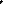 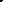 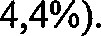 Повышению охвата ключевых групп и в целом населения Астраханской области скринингом на ВИЧ-инфекцию будет способствовать изменение форм и методов работы с обязательным акцентом на «полевую работу» и увеличение числа аутрич-работников и волонтеров из среды данных групп.Эпидемическая ситуация по ВИЧ-инфекции характеризуется ростом уровня пораженности населения Астраханской области, сохранением актуальности распространения ВИЧ-инфекции при незащищенных половых контактах и инъекционном потреблении психоактивных веществ (далее — ПАВ). Эпидемиологическая ситуация осложняется недостаточным обследованием на ВИЧ-инфекцию ключевых групп населения. При обеспечении низкопорогового доступа к тестированию увеличится процент раннего выявления случаев ВИЧ-инфекции среди данной категории лиц, что позволит своевременно назначить антиретровирусную терапию и приведет к снижению риска передачи ВИЧ-инфекции в общей популяции населения Астраханской области.Первичная профилактика\(далее — ГШ) ВИЧ-инфекции — это реализация комплекса мероприятий по предупреждению заражения ВИЧ-инфекцией, направленных на все население в целом (популяционная).В рамках ГШ ВИЧ-инфекции осуществляются мероприятия социального, медицинского, обучающего и культурного характера, направленные на:формирование мотивации к здоровому образу жизни;семейные ценности;информированность о рисках потребления ПАВ;развитие культурно-просветительских ценностей.Вторичная профилактика (далее — ВП) ВИТА-инфекции направлена на предупреждение заражения ВИЧ-инфекцией лиц, подвергшихся (или) подвергающихся риску заражения, а также снижение частоты тяжелых форм течения ВИЧ-инфекции, снижение частоты осложнений. Данный вид профилактики осуществляется путем раннего выявления и лечения заразившихся лиц, а тажке их контактов.Внедрение эффективных профилактических программ среди ключевых групп населения предотвращает распространение ВИЧ-инфекции среди представителей этих групп и переход заражений ВИЧ-инфекции на представителей основного благополучного населения.Третичная профилактика (далее — ТП) — это реализация комплекса мероприятий, направленных на улучшение качества жизни людей, живущих с ВИЧ/СПИДом, включая привлечение выявленных ВИЧ-инфицированных к диспансерному наблюдению и лечению, обеспечение приверженности лечению, обучение безопасному поведению, снижение популяционной вирусной нагрузки. ТП регламентируется порядками и стандартами оказания медицинской помощи, а также клиническими рекомендациями (протоколами лечения) по вопросам оказания медицинской помощи.Результативность всех профилактических мероприятий выражается в массовом переводе поведенческих установок на менее опасные или полностью безопасные взаимоотношения сексуального характера, отказ или безопасное употребление ПАВ в немедицинских целях.Медико-социологические исследования, ежегодно проводимые в рамках целевых программ, отмечают усвоение знаний безопасного в биологическом отношении поведения и соблюдение этих установок подростками и молодежью.Стратегическим критерием эффективности профилактических и противо- эпидемических мероприятий по профилактике ВИЧ/СПИД является достижение следующих целей:снижение зараженности ВИЧ-инфекцией (оздоровление эпидситуации в регионе);снижение смертности от СШ4Да (недопущение неуправляемой депопуляции).По эпидситуации с заболеваемостью и пораженностью ВИЧ/СПИДом Астраханская область входит в первую десятку самых благополучных регионов. Удержать это достижение можно профилактическими программами.Поступательно снижается в Астраханской области и смертность от СПИДа: в 2017 год — 17 человек, в 2018 13 человек, за 10 месяцев 2019 года — 6 чел.В Астраханской области не реализуется противоэпидемическая программа для сдерживания распространения ВИЧ среди асоциальных групп потребителей наркотиков, лиц с нетрадиционной сексуальной ориентацией, а также осуществляющих платные услуги сексуального характера. Их удельный вес в структуре заболевших высок — около 40%. Из их среды в благополучное население идет распространение ВИЧ-инфекции. Их нужно лекарственно нейтрализовать, чтобы они, оставаясь зараженными, уже не передавали ВИЧ-инфекцию как источники.Многие из ключевых групп являются контактными с больными ВИЧ/СПИДом — их нужно профилактически санировать, не допускать развития заболеваний.Без межведомственной программы нереально удержать благополучную эпидситуацию по ВИЧ/СПИДу в Астраханской области.З. Цели, задачи, показатели эффективности межведомственной программыЦелями межведомственной программы является замедление темпов распространения (или стабилизация эпидемиологической ситуации в регионе) ВИЧ/СПИДа и социально значимых заболеваний (туберкулёз, ИППП, гепатиты, наркомания) в Астраханской области, а также увеличение качества и продолжительности жизни, снижение инвалидизации у ВИЧ-позитивных пациентов.Достижение цели межведомственной программы предусматривается осуществить путем реализации следующих задач:Повышение уровня информированности населения Астраханской области по вопросам ВИЧ-инфекции как результат развития системы информирования населения о мерах профилактики ВИЧ - инфекции и социально значимых заболеваний.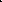 Совершенствование эпидемиологического надзора за распространением этих заболеваний и контроля за проведением профилактических мероприятий.З. Внедрение эффективных программ профилактики ВИЧ-инфекции, направленных на работу в ключевых группах населения, с привлечением к реализации этих программ социально ориентированных некоммерческих организаций.Увеличение охвата населения Астраханской области обследованием на ВИЧ-инфекцию, в том числе среди ключевых групп населения.Обеспечение качественной и эффективной диагностики и мониторинга лечения ВИЧ-инфекции.Обеспечение ВИЧ-инфицированных антиретровирусными лекарственными препаратами.Совершенствование системы взаимодействия заинтересованных служб и ведомств.В результате реализации межведомственной программы планируется достижение в 2021 году следующих целевых показателей:показатель заболеваемости ВИЧ-инфекции на территориях повышенного риска заражения ВИЧ-инфекции — до 20,0 случая на 100 тыс. населения; показатель распространенности ВИЧ-инфекции на территориях повьшенного риска заражения ВИЧ-инфекции — до 190,0 случая на 100 тыс. населения; показатель заболеваемости ВИЧ-инфекции среди представителей ключевых групп населения — до 16,0 случая на 100 тыс. населения; показатель распространенности ВИЧ-инфекции среди представителей ключевых групп населения — до 140,0 случая на 100 тыс. населения.Сроки(этапы) реализации межведомственной программыСрок реализации межведомственной программы — 2019—2021 годы.Перечень направлений реализации межведомственной программыВ рамках межведомственной программы предусматриваются основные направления реализации межведомственной программы, ориентированные на решение задач для достижения целей межведомственной программы:Организация межведомственного взаимодействия по вопросам противодействия распространению ВИЧ-инфекции.Проведение анализа эпидемиологической ситуации по ВИЧ-инфекции в разрезе муниципальных образований Астраханской области.З. Организация условий для участия СОНКО в реализации мероприятий по профилактике ВИЧ-инфекции в ключевых группах населения региона.Организация и проведение превентивной работы по охвату на территории риска (далее—ТР) населения обследованием на ВИЧ-инфекцию с применением мобильных и выездных форм работы («аутрич-работа» за пределами медицинских организаций) по консультированию и добровольному медицинскому освидетельствованию на ВИЧ-инфекцию.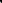 Обеспечение активного выявления ВИЧ-инфекции на ТР.Организация оказания медицинской помощи лицам с ВИЧ-инфекции и повышение доступности антиретровирусной терапии, формирование приверженности к диспансерному наблюдению и лечению:создание специализированных аутрич-офисов и подготовка аутричработников, имеющих доступ к указанной группе и обученных работе с ней;тестирование на ВИЧ-инфекцию;информирование, консультирование и обучение безопасному в отношении снижения риска заражения ВИЧ-инфекцией поведению;лечение ВИТА-инфекции у выявленных больных, формирование и укрепление приверженности к диспансерному наблюдению и приему антиретровирусной терапии;мероприятия по ресоциализации, обеспечение и оказание социальной поддержки;  мультидисциплинарный подход при оказании медицинской помощи ВИЧ-инфицированным врачом-инфекционистом, медицинским психологом, специалистом по социальной работе, аутрич-работником с проведением установочного и текущего консультирования;  медико-социальное сопровождение, психологическая и юридическая поддержка лиц с ВИЧ-инфекцией;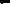 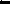 проведение превентивной химиопрофилактики лицам, подвергшимся риску заражения ВИЧ-инфекцией, среди представителей ключевых групп населения;обеспечение диспансерного наблюдения лиц, подвергнувшихся риску заражения ВИЧ-инфекцией.Проведение мероприятий по профилактике внутрибольничного и профессионального заражения ВИЧ-инфекцией.Организация работы по выявлению ВИЧ-инфекции среди ключевых групп населения:проведение мероприятий по профилактике ВИЧ-инфекции среди лиц, употребляющих ПАВ, СР и МСМ с выдачей информационно-просветительских материалов, средств гигиены;проведение мероприятий по профилактике ВИЧ-инфекции среди осужденных и лиц, содержащихся под стражей (обеспечение информационно-просветительскими материалами, консультирование).9. Проведение информационно-просветительской кампании по вопросам ВИЧ-инфекции и ассоциированных с ней заболеваний:организация и проведение широкомасштабной информационной кампании с использованием всех средств массовых коммуникаций, включая телевидение, региональные радиостанции, наружную рекламу, Интернет и ресурсы социальных сетей;организация и проведение мероприятий по профилактике ВИЧ-инфекции для населения (беседы, лекции, круглые столы, семинары-тренинги, акции и др.); - разработка, издание, распространение санитарно-просветительских материалов для населения (буклеты, памятки, плакаты, средства наружной рекламы);внедрение и поддержка региональных волонтерских программ по профилактике ВИЧ-инфекции;организация и проведение анкетирования для определения уровня информированности населения по вопросам ВИЧ-инфекции.Перечень основных мероприятий с указанием планируемых показателей их выполнения и эффективности, исполнителей, сроков исполнения, объемов финансовых ресурсов, источников финансирования указан в приложении к межведомственной программе.6. Ресурсное обеспечение межведомственной программыФинансирование мероприятий межведомственной программы за счет средств бюджета Астраханской области осуществляется исходя из бюджета Астраханской области на очередной финансовый год в рамках исполнения основного мероприятия «Реализация мероприятий по профилактике заражения, выявлению и лечению ВИЧ/СШ4Д, гепатитов В и С на территории Астраханской области», предусмотренного постановлением Правительства Астраханской области от 10.09.2014 N2371 -П «О государственной программе «Развитие здравоохранения Астраханской области», с корректировкой мероприятий и показателей результативности выполнения межведомственной программы.Приложение к межведомственной программеПеречень основных мероприятий с указанием планируемых показателей их вьполнения и эффективности, исполнителей,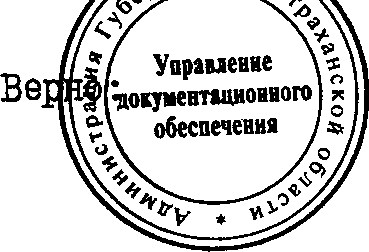 Задачи межведомственной про-1. Повышение уровня информированно-граммысти населения Астраханской области пос оков исполнения объемов с оков исполнения объемов с оков исполнения объемов с оков исполнения объемов с оков исполнения объемов инансовьж ес сов источников инансовьж ес сов источников инансовьж ес сов источников инансовьж ес сов источников инанси ованияинанси ованияинанси ованияинанси ованияинанси ованияN2 Наименование мероприятия Срок ис полненияОжидаемый резујљ- татЦелевые показа- тели эффективно-сти реализации мероприятияЦелевые показа- тели эффективно-сти реализации мероприятияЕщницы измерения Целевые показатели Целевые показатели Целевые показатели Объем бюджетных ассигнований,предусмотренных на реализщ.щю ме.роприятия (тыс. руб.)Объем бюджетных ассигнований,предусмотренных на реализщ.щю ме.роприятия (тыс. руб.)Объем бюджетных ассигнований,предусмотренных на реализщ.щю ме.роприятия (тыс. руб.)ОтветственныеисполнителиN2 Наименование мероприятия Срок ис полненияОжидаемый резујљ- татЦелевые показа- тели эффективно-сти реализации мероприятияЦелевые показа- тели эффективно-сти реализации мероприятияЕщницы измерения 2019 2020 2021 2019 2020 20211 .Определение приоритетов и формирование условий для реаализации профилактических мероприятий в Астраханской области1 .Определение приоритетов и формирование условий для реаализации профилактических мероприятий в Астраханской области1 .Определение приоритетов и формирование условий для реаализации профилактических мероприятий в Астраханской области1 .Определение приоритетов и формирование условий для реаализации профилактических мероприятий в Астраханской области1 .Определение приоритетов и формирование условий для реаализации профилактических мероприятий в Астраханской области1 .Определение приоритетов и формирование условий для реаализации профилактических мероприятий в Астраханской области1 .Определение приоритетов и формирование условий для реаализации профилактических мероприятий в Астраханской области1 .Определение приоритетов и формирование условий для реаализации профилактических мероприятий в Астраханской области1 .Определение приоритетов и формирование условий для реаализации профилактических мероприятий в Астраханской области1 .Определение приоритетов и формирование условий для реаализации профилактических мероприятий в Астраханской области1 .Определение приоритетов и формирование условий для реаализации профилактических мероприятий в Астраханской области1 .Определение приоритетов и формирование условий для реаализации профилактических мероприятий в Астраханской области1 .Определение приоритетов и формирование условий для реаализации профилактических мероприятий в Астраханской области1 .Определение приоритетов и формирование условий для реаализации профилактических мероприятий в Астраханской области1.1 Организациямежведомственного взтпиодей-ствия по вопросам противодействияраспространению ВИЧинфещииеже- годно Расширение взаимодействия всех заинтересованных служ•б и ведомств в рамках реа..швации мероприятий по профилактике ВИЧинфещии в ключевых группах населенияУтверждение плана работы региональной межведомственной комиссии по противодействиюраспространению ВИЧ-инфекцииУтверждение плана работы региональной межведомственной комиссии по противодействиюраспространению ВИЧ-инфекциидата, номер, наименование тста субъектаРоссийскойФедерацкшДада даххх Мшшстерствоздравоохранения Астраханской об-ласти,»линистерство об-разования и науки Астраханской об-агентство по де-лам молодежи Астраханской об-ласти,Управлеюте Федера.льной службыисполнения наказаний по Acrpaханской области, министерствопромышленности, транспорта и природных ресурсов Астраханской областиКоличество про- веденных заседаний региональной межведомственной комиссии по противодействию распространению ВИЧ-инфекцииединиц11ххХМинистерство здравоохранения Астраханской области, министерство образования и науки Астраханской области, агентство по делам молодежи Астраханской области,Управление Федеральной службы исполнения наказаний по Астраханской области, министерство промьпцленности, транспорта и природных ресурсов Астраханской области1.2 Проведение анализа эпи-ежегодноДана оценка основэпидемиологическим показателпл,Којшчество территорий в субъекте, отнесенныхединицы1ххХМинистерство здравоохранениядемиологической ситущии по ВИЧинфекщии в разрезе муниципаљных образованийопределена структура заболеваемости ВИЧ-инфещией, структура путей передачи. Установлены территории повьпшенного риска заражения ВИЧинфеющей. Проведена оценка численности кшочевых групп рискак территориям повьппенного риска заражения ВИЧ-инфекций, охваченных услугами приближенного обследования населения наВИЧ-инфещиюАстраханской области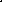 демиологической ситущии по ВИЧинфекщии в разрезе муниципаљных образованийопределена структура заболеваемости ВИЧ-инфещией, структура путей передачи. Установлены территории повьпшенного риска заражения ВИЧинфеющей. Проведена оценка численности кшочевых групп рискаОценотшое число потребителейПАВ на территории Астраханской областиединиц120012001200ххХМинистерство здравоохранения Астраханской областидемиологической ситущии по ВИЧинфекщии в разрезе муниципаљных образованийопределена структура заболеваемости ВИЧ-инфещией, структура путей передачи. Установлены территории повьпшенного риска заражения ВИЧинфеющей. Проведена оценка численности кшочевых групп рискаОценочное число МСМ на территории Астраханской областиедиющ505050ххХМинистерство здравоохранения Астраханской областидемиологической ситущии по ВИЧинфекщии в разрезе муниципаљных образованийопределена структура заболеваемости ВИЧ-инфещией, структура путей передачи. Установлены территории повьпшенного риска заражения ВИЧинфеющей. Проведена оценка численности кшочевых групп рискаОценочное числоСР на территории Астраханской областиединщ242424ххХМинистерство здравоохранения Астраханской области1.3 Формирование условий для участия СОКО в реајшзации мероприятий по профилактике ВИЧ-инфек-ежегодноРасширение участия СОНКО в реализации мероприятий по профилактике ВИЧинфеющи в ключевых группах населенияЧисло закјпоченных контрактов, договоров, соглашений с сокоединиц12ЗххХМинистерство здравоохранения Астраханской областиции в ключевых группах населенияКоличествоСОНКО, осуществляющих деятельность по предупреждению распространения ВИЧ-инфещиина территории субъекта Российской Федерацииединиц12зххХМинистерствоздравоохранения Астраханской области2. Профилактика ВИЧ-инфекции на территориях повышенного риска заражения2. Профилактика ВИЧ-инфекции на территориях повышенного риска заражения2. Профилактика ВИЧ-инфекции на территориях повышенного риска заражения2. Профилактика ВИЧ-инфекции на территориях повышенного риска заражения2. Профилактика ВИЧ-инфекции на территориях повышенного риска заражения2. Профилактика ВИЧ-инфекции на территориях повышенного риска заражения2. Профилактика ВИЧ-инфекции на территориях повышенного риска заражения2. Профилактика ВИЧ-инфекции на территориях повышенного риска заражения2. Профилактика ВИЧ-инфекции на территориях повышенного риска заражения2. Профилактика ВИЧ-инфекции на территориях повышенного риска заражения2. Профилактика ВИЧ-инфекции на территориях повышенного риска заражения2. Профилактика ВИЧ-инфекции на территориях повышенного риска заражения2. Профилактика ВИЧ-инфекции на территориях повышенного риска заражения2.1 Организация работы по охвату ТР услугами мак-симально прибјшженного обследо-вания населения на ВИЧинфекцию (открытие аугрич-офисов, кабине-тов низкопорогового доступа, мобильныхпервый год реа.лизации, далее по потреб-ностиНа территориях повышенного риска организованы аутрич-офисы, кабинеты низкопорогового доступа, организована деятельность выездньж бригад (мобильньж пунктов), повышена доступность обсле-дования населения на ВИЧ-инфекциюДоля ТР в Астра- ханской области,охваченных услугами прибјшженного обследова-ния населения наВИЧ-инфекциюпроценты5075хХМинистерствоздравоохранения Астраханской области2.1 Организация работы по охвату ТР услугами мак-симально прибјшженного обследо-вания населения на ВИЧинфекцию (открытие аугрич-офисов, кабине-тов низкопорогового доступа, мобильныхпервый год реа.лизации, далее по потреб-ностиНа территориях повышенного риска организованы аутрич-офисы, кабинеты низкопорогового доступа, организована деятельность выездньж бригад (мобильньж пунктов), повышена доступность обсле-дования населения на ВИЧ-инфекциюЧисло аутричофисовединиц111ххХМинистерствоздравоохранения Астраханской областипунктов)Открытие кабинетов низкопорогового доступаЧисло кабинетов низкопорогового доступаединиц111х200,0200,0Министерство здравоохранения Астраханской областиОрганизация работы выездной бригады (мобильного пункта)Число мобильных пунктовединиц11800,0800,0800,0Министерство здравоохранения Астраханской области2.2 Обеспечение активного выявления ВИЧинфекции наежегодноУвеличение доли лиц с ВИЧ-инфекцией, информированных о своем статусе; уменьшение доли выявленных лиц с ВИЧ-инфекцией с количествомCD4 350 ток/мл среш•: лиц с ВИЧ-инфекцией, выявленных впервые, не менее чем до 30%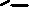 Число лиц в ТР, обследованных на ВИЧ-инфекцию в условиях аутрич-офисов, кабинетов кшзкопорогового доступа, мобильных пунктахчеловек100015001700ххХМинистерство здравоохранения Астраханской области2.2 Обеспечение активного выявления ВИЧинфекции наежегодноУвеличение доли лиц с ВИЧ-инфекцией, информированных о своем статусе; уменьшение доли выявленных лиц с ВИЧ-инфекцией с количествомCD4 350 ток/мл среш•: лиц с ВИЧ-инфекцией, выявленных впервые, не менее чем до 30%Доля лиц в ТР, обследованных на ВИЧ-инфекцию в услови.ях аутрич-офисов, кабинетов низкопорогового доступа, мобильных пунктах, от кисленности населения ТРпроценты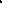 ххХМинистерство здравоохранения Астраханской областиЧисло лиц с ВИЧ-инфекцией, выявленных впервые на ТР в условиях аутричофисов, кабршетов низкопорогового доступа, мобильных пунктахчеловек22зххХМинистерство здравоохранения Астраханской областиДоля ВЫЯВЛеННЬП< лиц с ВИЧ-инфекцией с којмчеством CD4 <= 350 клеток/мл от всех случаев ВИЧ-инфекции, выявленных впервые на ТР в условиях аутричофисов, кабинетов низкопорогового доступа, мобильных пунктахпроценты335ххХМинистерство здравоохранения Астраханской области2.3 Организация оказания медицинской помощи лицам с ВИЧинфею.цией на ТР и повышение доступно-ежегодноПовышение дојш јшц с ВИЧ-инфекцией, состоящих под диспансерным набшодением; увеличение охвата антиретровирусной терапией лиц с ВИЧ-Доля лиц с ВИЧинфещией, выявленных впервые на ТР в условиях аутрич-офисов, кабинетов низкопорогового доступа, мобиљных пунктах,проценты606575ххХМинистерство здравоохранения Астраханской областисти антиретровирусной терапии в условиях приближенного обследованиянаселения на ВШ-инфекцию, формирования приверженности к диспансерному наблю-дению и лечениюинфекцией; обеспе-чение охвата антиретровирусной терапией всех јшц с выраженньтаи стадиями ВИЧ-инфещиии/шш с количеством CD4 350 клеток/мл не менее 90%; снижение доли умерших от заболеваний, связанных со СПИДом, от общего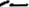 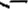 хмсла умерших лиц с ВИЧ-инфекциейне менее чем до 30%. Повьппение приверженности јшц, выявленных на ТВ к добровольному обследованию наВИЧ-инфещию, апри ее выявлении к штспансерному набшодению и лече-ниюохваченных дис-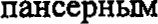 набшодениемсти антиретровирусной терапии в условиях приближенного обследованиянаселения на ВШ-инфекцию, формирования приверженности к диспансерному наблю-дению и лечениюинфекцией; обеспе-чение охвата антиретровирусной терапией всех јшц с выраженньтаи стадиями ВИЧ-инфещиии/шш с количеством CD4 350 клеток/мл не менее 90%; снижение доли умерших от заболеваний, связанных со СПИДом, от общегохмсла умерших лиц с ВИЧ-инфекциейне менее чем до 30%. Повьппение приверженности јшц, выявленных на ТВ к добровольному обследованию наВИЧ-инфещию, апри ее выявлении к штспансерному набшодению и лече-ниюДоля лиц с ВИЧинфекцией, выявленных впервые на ТР в условиях аутрич-офисов, кабинетов низкопорогового доступа, мобильных пунктах,охваченных антиретровирусной терапиейпроценты505560ххХМинистерствоздравоохранения Астраханской областиОбучение врачей-инфекционистов, уполномоченных оказывать медицинскую помощь ВИЧинфицированнтл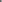 инфекцией; обеспе-чение охвата антиретровирусной терапией всех јшц с выраженньтаи стадиями ВИЧ-инфещиии/шш с количеством CD4 350 клеток/мл не менее 90%; снижение доли умерших от заболеваний, связанных со СПИДом, от общегохмсла умерших лиц с ВИЧ-инфекциейне менее чем до 30%. Повьппение приверженности јшц, выявленных на ТВ к добровольному обследованию наВИЧ-инфещию, апри ее выявлении к штспансерному набшодению и лече-ниюхххххх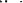 ххх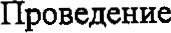 превентивной химиопрофилактики лицам, подвергшимся рискугодно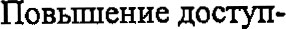 ности антиретровирусной терапии душ проведения превентивной химиопрофилактики лицам,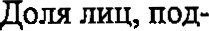 вергшихся риску заражения ВИЧинфекцией, получивших превен-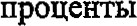 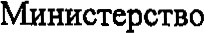 здравоохранения Астраханской области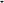 заражения ВИЧ-инфекцией на ТРподвергшимся риску зараженияВИЧ-инфещией;снижение числа новых случаев ВИЧинфещии среди лиц, подверппихся риску заражения ВИЧ-инфекцией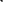 тивную химиопрофилапику, от общего числа лиц, подвергшихся риску заражения ВИЧ-инфещией,за отчетный периодПриобретениедиагностических средств для профилактию-т ВИЧинфещии лицам, подвергшимся риску заражения ВИЧ-инфекциейподвергшимся риску зараженияВИЧ-инфещией;снижение числа новых случаев ВИЧинфещии среди лиц, подверппихся риску заражения ВИЧ-инфекциейххххх12,014,014,0Министерствоздравоохранения Астраханской областиПриобретениелекарственных препаратов для профилактики ВИЧ-инфекции лицам, подвергшимся риску заражения ВИЧ-инфекциейподвергшимся риску зараженияВИЧ-инфещией;снижение числа новых случаев ВИЧинфещии среди лиц, подверппихся риску заражения ВИЧ-инфекциейххххх95,082,082,0Министерствоздравоохранения Астраханской области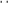 Обучение медицинских работников по вопросам превентивной профилакгики ВИЧ-инфекциихххххххХМинистерство здравоохранения Астраханской области3. Профилактика ВИЧ-инфещии среди ключевых групп населения3. Профилактика ВИЧ-инфещии среди ключевых групп населения3. Профилактика ВИЧ-инфещии среди ключевых групп населения3. Профилактика ВИЧ-инфещии среди ключевых групп населения3. Профилактика ВИЧ-инфещии среди ключевых групп населения3. Профилактика ВИЧ-инфещии среди ключевых групп населения3. Профилактика ВИЧ-инфещии среди ключевых групп населения3. Профилактика ВИЧ-инфещии среди ключевых групп населения3. Профилактика ВИЧ-инфещии среди ключевых групп населения3. Профилактика ВИЧ-инфещии среди ключевых групп населения3. Профилактика ВИЧ-инфещии среди ключевых групп населения3. Профилактика ВИЧ-инфещии среди ключевых групп населения3. Профилактика ВИЧ-инфещии среди ключевых групп населения3.1 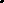 Организация работы по выявлению ВИЧ-инфекции среди ключевых групп населенияежегодноУвеличение часла обследованных на ВИЧ-инфекцию среди ключевых групп населения. Повьппение выявляемости ВИЧ-инфекции на ранних стадияхДоля представителей ключевых групп населения, прошедших обследование на ВИЧ-инфекцию, от оценочтой численности конкретной ключевой группы, из них:проценты171820ххХМинистерство здравоохранения Астраханской области3.1 Организация работы по выявлению ВИЧ-инфекции среди ключевых групп населенияежегодноУвеличение часла обследованных на ВИЧ-инфекцию среди ключевых групп населения. Повьппение выявляемости ВИЧ-инфекции на ранних стадияхДоля потребителей ПАВпроценты101215ххХМинистерство здравоохранения Астраханской области3.1 Организация работы по выявлению ВИЧ-инфекции среди ключевых групп населенияежегодноУвеличение часла обследованных на ВИЧ-инфекцию среди ключевых групп населения. Повьппение выявляемости ВИЧ-инфекции на ранних стадияхдоля мсмпроценты121518ххХМинистерство здравоохранения Астраханской области3.1 Организация работы по выявлению ВИЧ-инфекции среди ключевых групп населенияежегодноУвеличение часла обследованных на ВИЧ-инфекцию среди ключевых групп населения. Повьппение выявляемости ВИЧ-инфекции на ранних стадияхдоля СРпроценты151820ххХМинистерствоздравоохранения Астраханской областиДоля выявленных случаев ВИЧ-инфекции среди представителей ключевых групп населения от числа обследованных представителей ключевых групп населения в отчетный период, из них:проценты1,5ххХМинистерство здравоохранения Астраханской областиДоля потребителей ПАВпроценты2,22,5ххХМинистерство здравоохранения Астраханской областидоля мсмпроценты2з5ххХМинистерство здравоохранения Астраханской областидоля СРпроценты1,5з5ххХМинистерство здравоохранения Астраханской областиДоля мигрантовпроценты0,020,050,07ххХМинистерство здравоохраненияАстраханской области,Управление Федерајљной службы испојшения наказаний по Астраханской областиДоля лиц, освободившихся из мест лишения свободыпроцентыххХМинистерство здравоохранения Астраханской области,Управление Федеральной службы исполнения наказаний по Астраханской областиДоля выявленных јшц с ВИЧ-инфекцией с количеством CD4 е 350 от всех случаев ВИЧ-инфекции, выявленных в ключевьж группах, из них: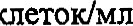 проценты212325ххХМинистерство здравоохранения Астраханской областиДоля потребителей ПАВпроценты232527ххХМинистерство здравоохраненияАстраханской областидоля мсмпроценты222527ххХМинистерство здравоохранения Астраханской областидоля СРпроценты202223ххХМинистерство здравоохранения Астраханской областиДоля лиц, освободившпся из мест лишения свободыпроценты202325ххХМиистерство здравоохранения Астраханской области,Управление Федеральной службы исполнения наказаний по Астраханской областиПривлечение к обследованию на ВИЧинфещию и ассоциированные с ней заболевания лиц из ключевых групп населения, вхххххххХМинистерство здравоохранения Астраханской областитом числе с участием сонкоОрганизация мобильньж и выездных форм работы (аугрич-работы за пределами медицинских организаций) по консультированию и добровольному медицинскому освидетељствованию на ВИЧинфещию в ключевых rpynrrax населения, в том числе с участием соккохххххххХМикшстерство здравоохранения Астраханской областиРеализация профилактики ВИЧ-инфекции среди трудовых коллек-хххххххХМинистерство здравоохранения Астраханской области, министерство образования и наукитивов, включая мероприятия по добровольному, анонимному и конфиденциальному тестированию на ВИЧ-инфекцию на рабочих местахАстраханской области, агентство по делам молодежи Астраханской об-ласти,Управление Федеральной службы исполнения наказаний по Астраханской об-ласти, министерство промышленности, транспорта и прирош•љтх ресурсов Астраханской областиПрофилактика ВИЧ-инфек-ции среди трудовых мигрантов, в том числе с привлечением национальных диаспорхххххххХМинистерствоздравоохранения Астраханской об-ласти, министерство об-разования и науют Астраханской области, агентство по делам молодежи Астраханской об-ласти,Управление Федеральнойслужбы испојшения наказаний по Астраханской области, министерство промьппленности, транспорта и природных ресурсов Астраханской области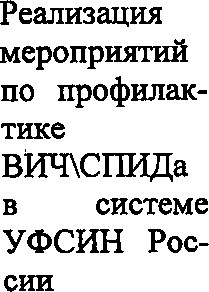 Министерство здравоохранения Астраханской области,Управление Федеральной службы испојшения наказаний по Астраханской области3.2 Повьппение качества оказания медицинской помощи лицам с ВИЧ-инфекцией и повышение доступности ан-ежегодноУвејшчение охватадиспансерньп•л наблюдением и антиретровирусной терапией представителей ключевых групп населения. Обеспечение охвата антиретровирусной тера-Охват представителей ключевых групп с ВИЧинфещией дис-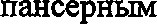 набшодением, изпроценты657072ххХМинистерство здравоохранеютя Астраханской области3.2 Повьппение качества оказания медицинской помощи лицам с ВИЧ-инфекцией и повышение доступности ан-ежегодноУвејшчение охватадиспансерньп•л наблюдением и антиретровирусной терапией представителей ключевых групп населения. Обеспечение охвата антиретровирусной тера-Доля потребителей ПАВпроценты555859ххХМинистерство здравоохранения Астраханской областитиретровирусной терапии среди ключевых групп населенияпией представите- лей ключевых групп населения с выраженными стадиями ВИЧ-инфекции или с количеством CD4350 клеток/мл до не менееДоля МСМпроценты6580ххХМинистерство здравоохранения Астраханской областитиретровирусной терапии среди ключевых групп населенияпией представите- лей ключевых групп населения с выраженными стадиями ВИЧ-инфекции или с количеством CD4350 клеток/мл до не менеедоля СРпроценты525860ххХМинистерство здравоохранения Астраханской областитиретровирусной терапии среди ключевых групп населенияпией представите- лей ключевых групп населения с выраженными стадиями ВИЧ-инфекции или с количеством CD4350 клеток/мл до не менееДоля лиц, освободившихся из мест лишения свободыпроценты3539ххХМинистерство здравоохранения Астраханской области,Управление Федеральной службы исполнения наказаний по Астраханской областитиретровирусной терапии среди ключевых групп населенияпией представите- лей ключевых групп населения с выраженными стадиями ВИЧ-инфекции или с количеством CD4350 клеток/мл до не менееДоля представителей ключевых групп населения с ВИЧ-инфекцией, получаюп:цих антиретровирусную терапию, от данной категории пациентов с ВИЧ-инфекцией, состоящих под диспан-процекгы556061ххХМинистерство здравоохраненияАстраханской областсерным наблюдением, из них:Доля потребителей ПАВпроценты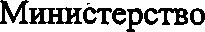 здравоохранения Астраханской областидоля мсмпроценты65ххХМшшстерство здравоохранения Астраханской областидоля СРпроценты355859ххХМинистерство здравоохранения Астраханской областиДоля лиц, освободившихся из мест лишения свободыпроценты323538ххХМинистерство здравоохранения Астраханской области,Управление Федеральной службы исполнения наказаний по Астраханской областиДоля представителей ключевых групп с ВИЧ-инфещией с којшчеством CD4 <=проценты88ххХМинистерство здравоохранения Астраханской области350 клеток/мл, получающих антиретровирусную терапию, от числа представителей ключевых rpynn с количеством CD4 с 350 клеток]мл, состоящих поддиспансерньп•л наблюдением, из них:Доля потребителей ПАВпроценты424549ххХМинистерство здравоохранения Астраханской областидоля мсмпроценты419092ххХМинистерство здравоохранения Астраханской областидоля СРпроценты428285ххХМинистерство здравоохранения Астраханской областиДоля лиц, освобо- дившихся из мест лишения свободыпроценты418285ххХМинистерство здравоохранения Астраханской области,Управление Федеральной службы исполнения наказаний по Астраханской областиОбучение врачей-инфещионистов по вопросам оказания медицинской помощи ВИЧинфицирован-ньм пациентам из числа кл:ючевых групп населени.яххххххХМинистерство здравоохранения Астраханской области3.3 Формирование приверженности к диспансерному наблюдению и лечению среди представителей ключевых групп населенияежегодноПовьппение уровня информированности населения по вопросам ВИЧ-инфекции. Повьпдение приверженности лиц из групп риска к добровольному обследованию на ВИЧинфекцшо, а при ееДоля представителей ключевых групп населения, охваченная диспансерным набшодением, от оценоцшой численности грутты, из них:проценты32ххХМинистерство здравоохранения Астраханской области3.3 Формирование приверженности к диспансерному наблюдению и лечению среди представителей ключевых групп населенияежегодноПовьппение уровня информированности населения по вопросам ВИЧ-инфекции. Повьпдение приверженности лиц из групп риска к добровольному обследованию на ВИЧинфекцшо, а при ееДоля потребителей ПАВпроценты252628ххХМинистерство здравоохранени.явьшвлении — диспансерному набшодению и лечениюАстраханской областивьшвлении — диспансерному набшодению и лечениюДоля МСМпроценты4245ххХМинистерствоздравоохраненияАстраханской областвьшвлении — диспансерному набшодению и лечениюпроценты55ххХМинистерствоздравоохранеш•ш Астраханской областивьшвлении — диспансерному набшодению и лечениюДоля мигрантовпроцетыоххХМинистерствоздравоохранения Астраханской областивьшвлении — диспансерному набшодению и лечениюДоля лиц, освобоштвшихся измест лишения свободыпроценты25ххХУправление Федеральной службы исполнения наказаний по Астраханской областиПриобретениелекарственных препаратов для лечения ВИЧтфекциихххх915,0928,6928,6Министерствоздравоохранения Астраханской области4. Общие мероприятия по профилактике ВИЧ-инфещии4. Общие мероприятия по профилактике ВИЧ-инфещии4. Общие мероприятия по профилактике ВИЧ-инфещии4. Общие мероприятия по профилактике ВИЧ-инфещии4. Общие мероприятия по профилактике ВИЧ-инфещии4. Общие мероприятия по профилактике ВИЧ-инфещии4. Общие мероприятия по профилактике ВИЧ-инфещии4. Общие мероприятия по профилактике ВИЧ-инфещии4. Общие мероприятия по профилактике ВИЧ-инфещии4. Общие мероприятия по профилактике ВИЧ-инфещии4. Общие мероприятия по профилактике ВИЧ-инфещии4. Общие мероприятия по профилактике ВИЧ-инфещии4. Общие мероприятия по профилактике ВИЧ-инфещии4.1 Проведение информационнопросветитељской кампании по вопросам ВИЧинфекции и ассоциированных с ней заболеванийежегодноПовьпиение уровня информированности населения по вопросам ВИЧ-инфекции и ассоциированных с ней заболеваний. Рост числа обратившихся в медицинские организаш•ш с целью добровольного обследования на ВИЧ-инфекцию и ассоциированные с ней заболевания.Изменение рискованного в отношении заражения вирусом иммунодефицита человека поведенияУровень информированности населения по вопросам ВИЧинфещии и ассоциированных с ней заболеваний, а таюке о реализованной информационнопросветительской кампаниипроценты919193Министерство здравоохранения Астраханской области4.1 Подготовка шформщионных материалов по вопросам ВШшфеющиежегодноПовьпиение уровня информированности населения по вопросам ВИЧ-инфекции и ассоциированных с ней заболеваний. Рост числа обратившихся в медицинские организаш•ш с целью добровольного обследования на ВИЧ-инфекцию и ассоциированные с ней заболевания.Изменение рискованного в отношении заражения вирусом иммунодефицита человека поведенияххх400,0 400,0 400,0Министерство здравоохранения Астраханской области4.1 Проведеюае информашюнных мероприятий по вопросам ВИЧинфеюџмежегодноПовьпиение уровня информированности населения по вопросам ВИЧ-инфекции и ассоциированных с ней заболеваний. Рост числа обратившихся в медицинские организаш•ш с целью добровольного обследования на ВИЧ-инфекцию и ассоциированные с ней заболевания.Изменение рискованного в отношении заражения вирусом иммунодефицита человека поведенияххх663,244 460,644 460,644Министерство здравоохранения Астраханской области4.2 Проведение профилактикиинфекции среди организованных коллек:ивовежегодноПовышение уровня информированности лиц из организованных коллективов по вопросам ВИЧ-ин-Число лиц из организованных коллективов, охваченных санитарнопросветительскими меро-человек15000 20000 ххХМинистерство здравоохранения Астраханской области, министерство образования	и наукифекции и ассоциировавных с ней заболеваний; рост числа обратившихся в медицинские организации с цељю добровольного обследования на ВИЧинфекцию и ассоциированные с ней заболеванияприятию,аи по вопросам ВИЧинфекции и обследованием наВИЧ-инфекцию, из них:Астраханской области, агентство по делам молодежи Астраханской области,Управление Федеральной службы исполнения наказаний	по Астраханской области, министерство проњгшленности, транспорта и природных ресурсов Астраханской областифекции и ассоциировавных с ней заболеваний; рост числа обратившихся в медицинские организации с цељю добровольного обследования на ВИЧинфекцию и ассоциированные с ней заболеванияна рабочих ме-человек7000800010000 ххХМинистерство здравоохранения Астраханской области, министерство образовани.я	и науки Астраханской области, агентство по делам молодежи Астраханской области,Управление Федера.јљнойслужбы исполнения наказаний по Астраханской области, министерство промьшхленности, транспорта и природных ресурсов Астраханской областиобучающиеся в общеобразовательных организацийчеловек250060009000ххХМинистерство здравоохранения Астраханской области, министерство образования и науки Астраханской области, агентство по делам молодежи Астраханской областипризывникичеловекххХМинистерство здравоохранения Астраханской областиИнформирование по вопросам профилактикихххххххХМинистерство здравоохранения Астраханской области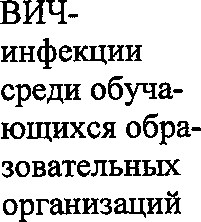 Информирование по вопросам профилактики вичинфекции на рабочи местаххххххххХМинистерство здравоохранения Астраханской областиИнформирование по вопросам профилактикиинфекции среди призывниковхххххххХМинистерство здравоохранения Астраханской области4.3 Формирование единого антинаркотического профилактического пространстваежегодноПовьп.иение уровня информированности населения по вопросам общей профилакгики наркопотребления. Формирование нетерпимости к незаконномуЧисло лиц, охваченных санитарнопросветительскими мероприятиюли по вопросам наркоманиичеловек1200015000 18000 ххХМинистерство здравоохранения Астраханской области4.3 Информирование населе-ежегодноПовьп.иение уровня информированности населения по вопросам общей профилакгики наркопотребления. Формирование нетерпимости к незаконномухххххххХМинистерство здравоохраненияния по вопросам профилактиЮ1 наркопотребления (акции, лекции, семинары)потреблению наркотических средств, повышение роли традиционных ценностей, в том числе семейных, несовместимьж с наркотизацией, повышение правовой грамотности населенияАстраханской областиПроведение тестирования в общеобразовательных организа:.щях на предмет выявления среди подростков и молодежи лиц, потребляющих наркотические средства, психотропные и сијљнодействующие вещества без назначения врачапотреблению наркотических средств, повышение роли традиционных ценностей, в том числе семейных, несовместимьж с наркотизацией, повышение правовой грамотности населенияхххххххХМинистерство здравоохранения Астраханской области5. Мониторинг отдејљньп{ медико-демографических показателей5. Мониторинг отдејљньп{ медико-демографических показателей5. Мониторинг отдејљньп{ медико-демографических показателей5. Мониторинг отдејљньп{ медико-демографических показателей5. Мониторинг отдејљньп{ медико-демографических показателей5. Мониторинг отдејљньп{ медико-демографических показателей5. Мониторинг отдејљньп{ медико-демографических показателей5. Мониторинг отдејљньп{ медико-демографических показателей5. Мониторинг отдејљньп{ медико-демографических показателей5. Мониторинг отдејљньп{ медико-демографических показателей5. Мониторинг отдејљньп{ медико-демографических показателей5. Мониторинг отдејљньп{ медико-демографических показателей5. Мониторинг отдејљньп{ медико-демографических показателей5.1 Организация мониторинга отдејљных ме-ежегодноОбеспечение эффективности реализации мероприятий, при необходтлостиЧисло умерших от ВИЧ-инфекции:человек60хХМинистерство здравоохранения Астраханской областидико-демографических показателейсвоевременная корректировкаиз них состоящих под штспансерным наблюдениемчеловек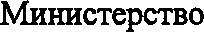 здравоохранения Астраханской областисвоевременная корректировкаиз них не состоящих под штспансерным набшодением(посмертная щагностика)Человек972ххХМинистерствоздравоохранения Астраханской областисвоевременная корректировкаЧисло умерших от СПИДачеловек181510ххХМинистерствоздравоохранения Астраханской областисвоевременная корректировкаЧисло женщин, умерших от ВИЧинфекции в трудоспособном возрасте (женщины16 - 54 лег)человекЗЗ1ххХМинистерствоздравоохранения Астраханской области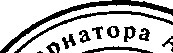 своевременная корректировкаЧисло мужчин, умерших от ВИЧинфещии в трудоспособном возрасте (мужчины 16 - 59 лет)человек1096ххХМинистерствоздравоохранения Астраханской области